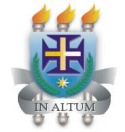 FICHA DE MATRÍCULA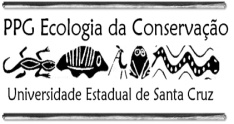 Ecologia e Conservação da Biodiversidade - MestradoSEMESTRE: 2019.2Campus Prof. Soane Nazaré de Andrade, em      /     /     .ALUNO(A):      N° MATRICULA:      CODIGODISCIPLINAS OFERTADASCREDOPÇÃOCIB232Etnoconservação3CIB636Ecologia Molecular3CIB642Seminários em Pesquisa sobre Ecologia e Conservação3CIB646Tóp. Esp. em Ecol.Teórica II: Meta-Análise3CIB648Tóp. Esp. em Cons. Biod. I: Filosofia e Metodologia da Ciência em Biologia3CIB649Tóp. Esp. em Cons. Biod. II: Princípios da Ecologia e Conservação Marinha3CIB649Tóp. Esp. em Cons. Biod. II: Biogeografia Evolutiva3CIB652Tóp. Esp. em Ecol.II: Estudos de uso do espaço por animais através da radiotelemetria3CIB653Tóp. Esp. em Ecol.III: Atributos foliares e plasticidade fenotípica em florestas tropicais3CIB654Ferr. em Ecol. da Cons. I: Análise de dados e redação de manuscritos I3CIB655Ferr. em Ecol. da Cons. II: Análise de dados e redação de manuscritos II3CIB655Ferr. em Ecol. da Cons. II: Introdução ao uso do programa R3CIB656Ferr. em Ecol. da Cons. III: Divulgação científica3CIB657Ferr. em Ecol. da Cons. IV: Adequação de propostas para submissão para agências de fomento3CIB657Ferr. em Ecol. da Cons. IV: Ecologia e Manejo de Paisagens Fragmentadas3CÓDIGOATIVIDADES OBRIGATÓRIASOPÇÃOCIB320Pesquisa Orientada (a partir do 1° semestre até a conclusão)-XCIE083Estágio de Docência-CIB141Exame de Qualificação-